DEFI 7 : le repasSolution :A chaque fois qu’il réussit son numéro, le chien reçoit 3 os. Il a reçu 15 os. Ils sont dessinés, je fais des paquets de 3. J’ai fait 5 paquets. Donc le chien a réussi 5 numéros.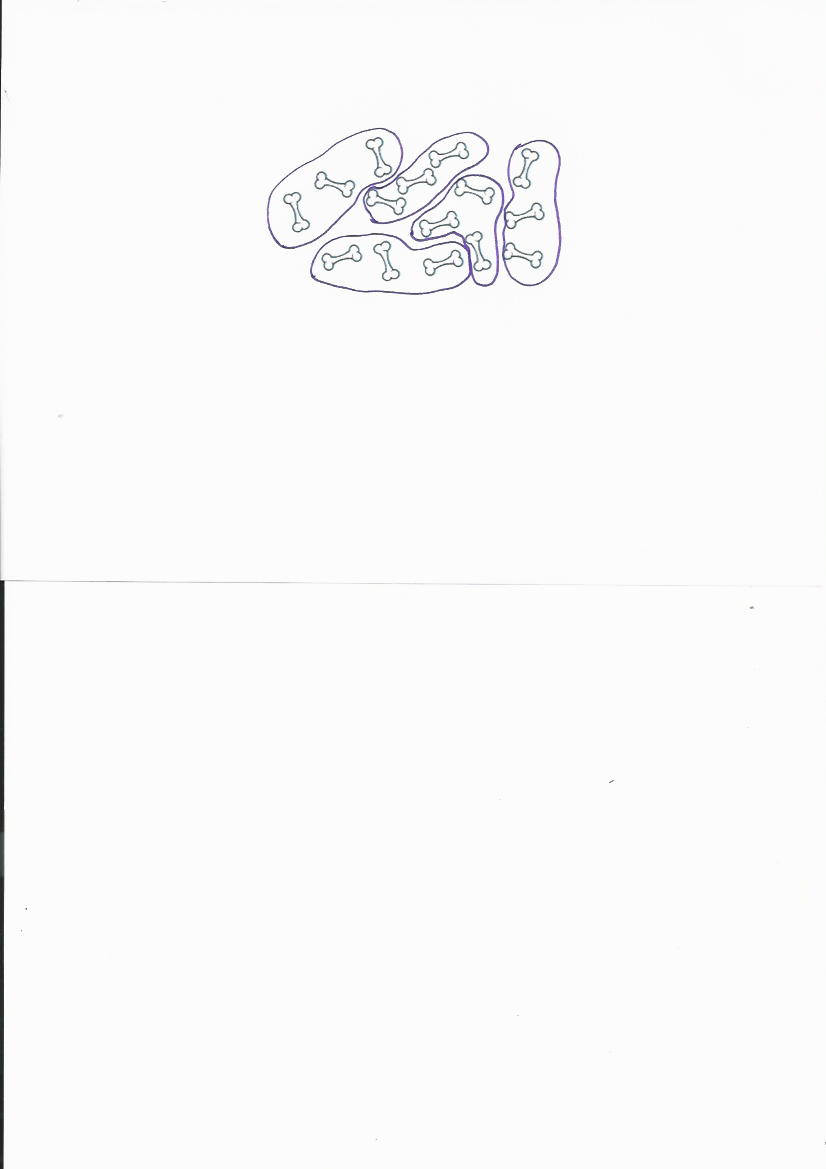 MERCI à Maeva, Maxence, Léa et Anaïs, Danielle et Léo C                                     d’avoir relevé le défi. Vous êtes des champions et championnes car vous avez trouvé la solution. Bravo !